Homework will continue to be sent home each week on a Friday. This will be in a named plastic wallet inyour child’s book bag. You will also find a comment sheet to let me know how they got on. Please could homework be handed in on the following Wednesday in order that I can mark it. Thank you. Please also continue to read with your child as much as possible (at least 3 times a week) and encouragethem to use the Mathletics website at home. Reading books will be changed by a member of staff once a week; please support your child as they re-read their books several times as this will help develop their fluency and expression.As ever, your child will also need their book bag (with Reading Journal), water bottle, plimsolls and PE kit (including trainers) in school every day (all items clearly named, please!) Please remember your swimming kits on Tuesdays!Dates for your diary:Monday 5th February – Year 1 Pirate Day – more information to follow!Wednesday 28th February 2:40pm – Year 1 Class assembly – please come along and watch!Finally, we love junk modelling in Year 1 and would really appreciate the odd bag of ‘junk’. Thank you for your continued support, please do not hesitate to contact me if there is any further information you require.Mrs Sarah McNaughtPlease continue to read with your child at home as much as possible (at least 3 times a week) and record this in their Reading Journal.End of Year 1 Reading Expectations:      Decode words by:Using phonic knowledge to segment and blend soundsRecognising ‘tricky words’ which cannot be sounded outRead words ending in –s, -es, -ing, -ed, -er and-estReading words of more than one syllableReading contractions such as I’m, I’ll and we’llRe-reading books to develop fluency    Show I understand what I read by:Listening to and discussing a wide range ofpoems, stories and non-fiction at a level beyond that at which I can read independentlyLinking what I read to my own experiencesBecoming familiar with a range of traditionaltales and fairy stories, and being able to re-tell themRecognising and joining in with predictablephrasesKnowing some rhymes and poems by heartTalking about new wordsChecking what I am reading makes sensePredicting what might happen next in a storyMaking inferences on the basis of what is saidor done in a storyMathsCount forwards and backwardsRead and write numbers as numerals and words1 more & 1 lessAddition and subtractionTell time to the hour and half hour.Use language relating to dates and timeDescribe position, direction and movements including whole, quarter turn, half turn, and three quarter turn.Recognise, find and name a half as one of two equal parts and a quarter as one of four equal parts of an object, shape or quantity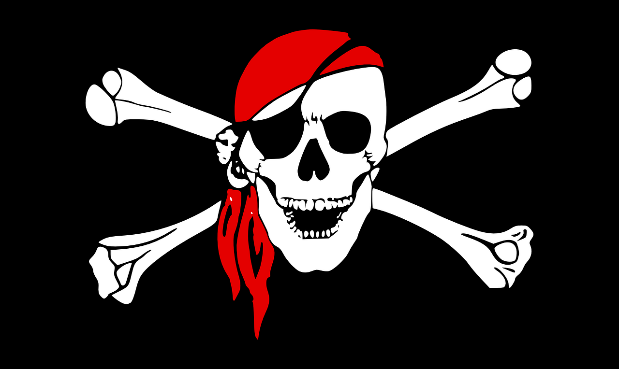 Year 1 Term 3            PIRATES!EnglishForm letters correctlyCompose sentences orally before writing Sequence sentencesUse full stops, capital letter and finger spacesSpell the days of the weekRe-read and discuss our writing in order to improve itListen to and discuss a range of stories and poemsRetell a familiar storyDevelop vocabulary Use phonic knowledge to decode words when readingRe-read books to build up fluencyScience: Animals (including humans)Identify, name, draw and label the basic parts of the human body and say which part of the body is associated with each senseMusicuse their voices expressively and creatively by singing songs and speaking chants and rhymesplay tuned and untuned instruments musicallylisten with concentration and understanding to a range of high-quality live and recorded musicexperiment with, create, select and combine sounds using the interrelated dimensions of musicPEMaster basic movements including running and jumping, as well as developing balance, agility and co-ordination, and begin to apply these in a range of activitiesGeographyUse simple compass directions and locational and directional language to describe the location of features and routes on a map.Devise a simple map and use and construct basic symbols in a key.ComputingUnderstand what algorithms are, how they are implemented as programs on digital devices, and that programs execute by following precise and unambiguous instructionsCreate and debug simple programsUse logical reasoning to predict the behaviour of simple programsPHSEKnow we learn in different ways.Choose a realistic goal.Tell you some of my strengths as a learner.Resist distractions.Learn from my successes.Tell you how I learn best.Say what I want to happen when there is a goal.Think of lots of ideas and solutions.GeographyUse simple compass directions and locational and directional language to describe the location of features and routes on a map.Devise a simple map and use and construct basic symbols in a key.REWhy do Christians pray?What do I think about prayer?PHSEKnow we learn in different ways.Choose a realistic goal.Tell you some of my strengths as a learner.Resist distractions.Learn from my successes.Tell you how I learn best.Say what I want to happen when there is a goal.Think of lots of ideas and solutions.